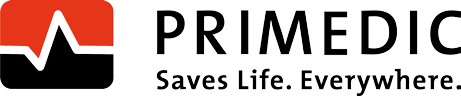 Руководство по эксплуатацииДефибрилляторPRIMEDIC Defi-B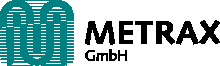 Дата публикации: 10/2018ОГЛАВЛЕНИЕPRIMEDIC является зарегистрированной торговой маркой компании METRAX GmbH, Ротвайль, Германия1. Техника безопасностиВ целях безопасного и правильного функционирования аппарата PRIMEDIC Defi-B и во избежание риска для людей и имущества необходимо принять во внимание следующее:При любом использовании аппарата PRIMEDIC Defi-B требуется знать и строго выполнять данную инструкцию по эксплуатации.PRIMEDIC Defi-B предназначен и пригоден исключительно для целей, перечисленных или описанных в данном руководстве. Не следует использовать прибор для каких-либо других целей, не упомянутых в настоящем руководстве, поскольку это может представлять собой риск.Нельзя использовать PRIMEDIC Defi-B, как и все другие дефибрилляторы, вблизи от легко воспламеняемых и взрывоопасных веществ.На приборе PRIMEDIC Defi-B должен работать только обученный и имеющий разрешение персонал. Чтение инструкции по эксплуатации не заменяет обучения.Любые работы по ремонту, модификации, усовершенствованию и установке PRIMEDIC Defi-B должны выполняться только тем персоналом, который прошел подготовку в компании METRAX и имеет соответствующее разрешение. Пользователи не должны ремонтировать комплектующие прибора PRIMEDIC Defi-B.В приборе следует применять только те принадлежности, изнашиваемые детали и расходные материалы, безопасное использование которых подтверждено инспекционной организацией, уполномоченной тестировать готовые к использованию приборы. В противном случае не гарантируется безопасной и надежной работы PRIMEDIC Defi-B. Оригинальные комплектующие и запасные части PRIMEDIC удовлетворяют этому условию.Перед использованием оператор должен удостовериться, что прибор находится в безопасном и исправном состоянии. Например, если кабель дефибриллятора поврежден, то дефибриллятор использовать нельзя.При использовании PRIMEDIC Defi-B следует выполнять инструкции и правила, изложенные в Приложении А1.Перед использованием прибор следует привести в рабочее состояние.Не используйте PRIMEDIC Defi-B возле приборов (напр., измерительных), чувствительных к магнитным полям или источников возмущений, которые могут повлиять на функционирование PRIMEDIC Defi-B. Держите их на достаточном расстоянии.Не производите более 15 зарядов максимальной энергии. Число разрядов не должно превышать3-х в минуту. После этого дайте прибору остыть в течение более длительного времени.Дополнительно для Федеральной Республики Германии:Прибор соответствует Директиве по медицинскому оборудованию (Medical Device Directive (MPG)) и подлежит Medizinprodukte-Betreiberverordnung (MPBetreibV).В соответствии с Medizinprodukte-Betreiberverordnung (MPBetreibV), прибор должен проходить регулярную проверку, как описано в Приложении А3.Согласно MPBetreibV, необходимо вести протокол на медицинский прибор, в котором документально оформляются результаты регулярных проверок.В других странах Европейского Союза применяются свои требования по использованию медицинского оборудования.Производитель:	METRAX GmbH Rheinwaldstrae 22 D-78628 RottweilPhone +49 (0) 741 / 257-0Fax	+49 (0) 741 / 257-235Спецификация8	9	1	2	37	4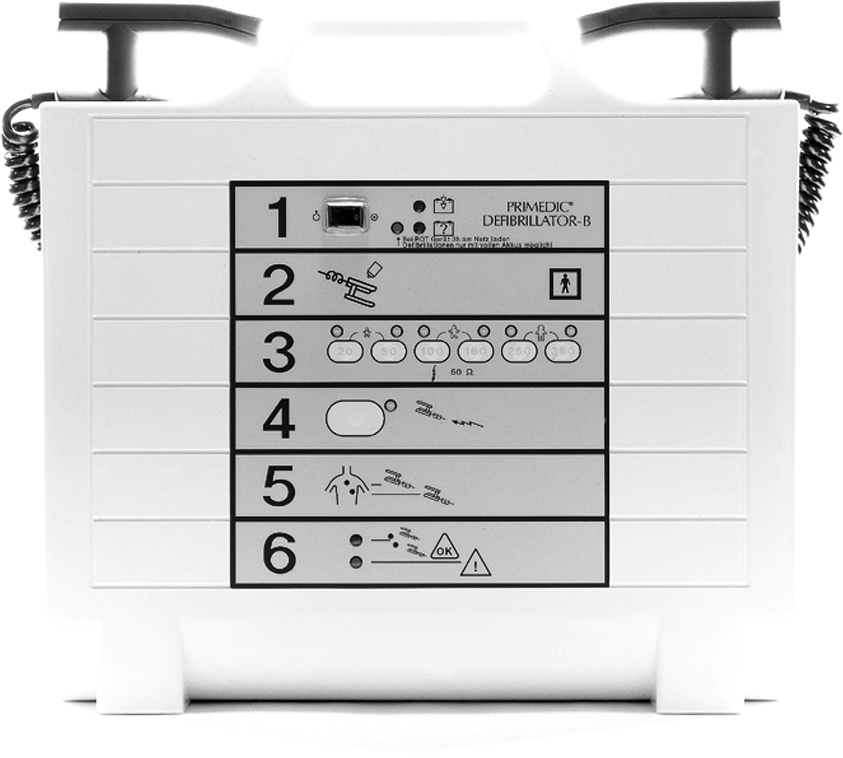 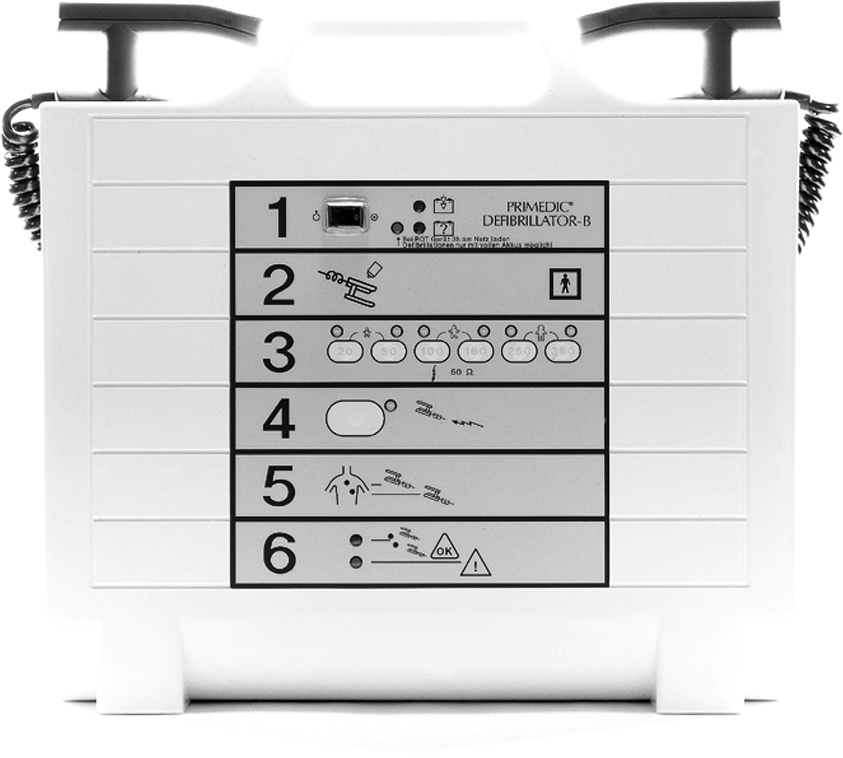 56Рис. 1. Общий вид прибора PRIMEDIC Defi-B.Ручка для переносаКнопка разрядаРучка правого электрода (APEX)Кабель электродаПанель дефибриллятора с органами управленияШнур для подключения к сети 220ВКабель электродаРучка левого электродаКнопка разряда27	28	2920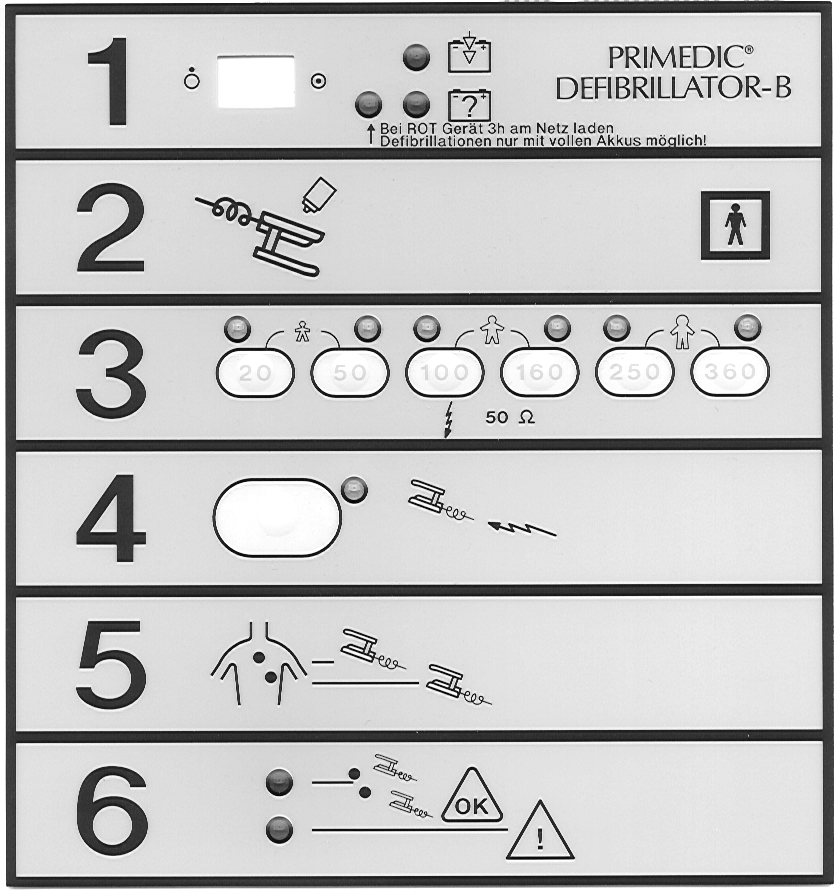 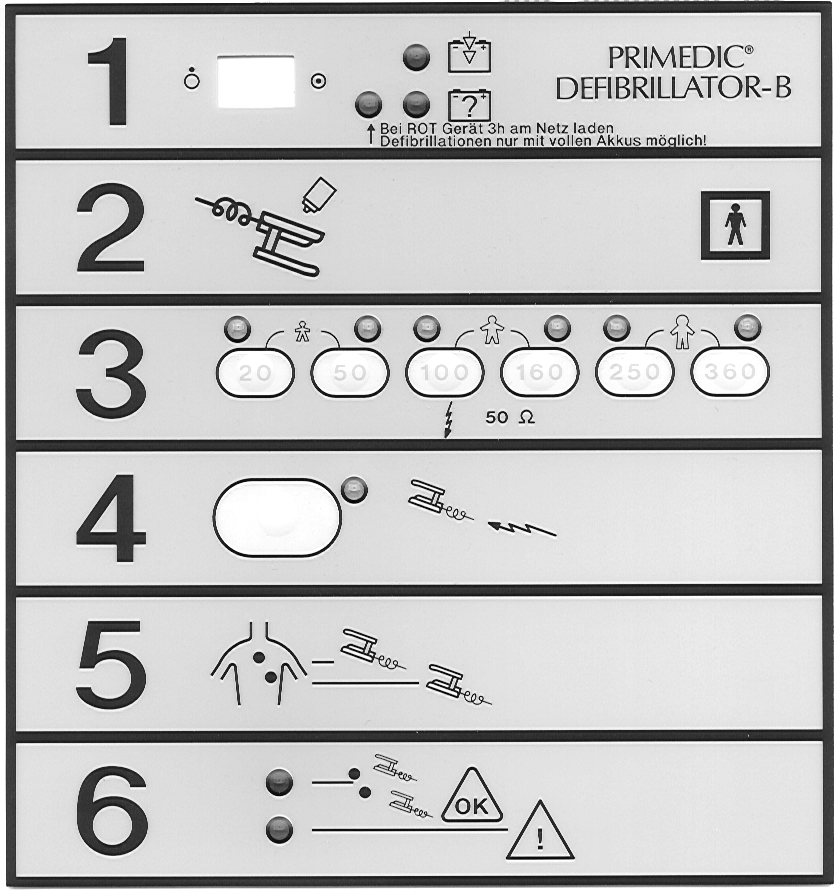 212223242526Рис. 2. Панель дефибриллятора с органами управления и индикацииПодготовка к работеПрибор можно использовать как в горизонтальном, так и в вертикальном положении. При встроенной аккумуляторной батарее нет зависимости от внешнего источника энергии.Зарядка аккумуляторной батареиДля достижения оптимальной продолжительности срока службы аккумулятора, пожалуйста, следуйте следующим инструкциям: Дефибриллятор должен подключаться к розетке сети переменного тока только для зарядки аккумулятора. После 4 часов зарядки прибор должен быть отключен от розетки. Непрерывная зарядка аккумулятора уменьшает срок его службы.Рекомендуется производить тестирование аккумулятора ежедневно или, по крайней мере, один раз в неделю.Описание процедурыФункционирование дефибриллятораВключение и выключение дефибриллятора / самопроверкаВключите дефибриллятор при помощи выключателя (20). Зеленая лампочка выключателя показывает, что прибор включен.При включении прибор проводит внутреннюю самопроверку важных функций и сигнальных устройств. Прибор готов к работе после короткого гудка. При этом мигает индикатор (21), соответствующий уровню энергии 20 джоулей.Предостережение:При проведении внутренней самопроверки неисправный элемент может вызвать разряд высокого напряжения через пластины-электроды. Каждый раз удостоверяйтесь в том, что электроды во время самопроверки зафиксированы в соответствующих держателях во избежание контакта с пациентом или оператором!Если во время самопроверки обнаружена ошибка или неправильное функционирование прибора, то загорается красный индикатор (26) и раздается повторяющийся звуковой сигнал (бип).В этом случае следует нажать кнопку набора энергии (24), это даст системе команду устранить ошибку. Индикаторы уровней энергии начнут последовательно зажигаться и гаснуть, как«бегущий огонек». Если ошибка была устранена, то после повторного нажатия кнопки набора энергии (24) дефибриллятор снова готов к работе. Если прибор остался в режиме неправильного функционирования или ошибки, то следует проинформировать сервисный отдел, поскольку прибор неисправен.Ограниченная готовность к работеСамопроверка определяет, что запаса энергии аккумулятора хватит по крайней мере на 20 разрядов по 360 Дж. Об этом свидетельствует горящий красный индикатор состояния аккумулятора (27).Условная готовность к работеЕсли самопроверка показала, что запаса энергии аккумулятора хватит на 10 или меньше разрядов по 360 Дж, то красный индикатор (27) будет мигать.Батареи разряженыПри включении прибора мигает красный индикатор состояния аккумулятора (27) и раздаются пульсирующие гудки. Прибор не готов к работе. Чтобы обеспечить готовность прибора к работе, как можно скорее подключите его к сети 220В.Выбор уровня энергииДля выбора уровня энергии нажмите одну из кнопок (22). Для подтверждения выбранной энергии над соответствующей цифрой загорается индикатор (21).Примечание:Значение энергии, необходимой для проведения дефибрилляции, зависит от пациента - его веса, роста и состояния (См. приложение А1).Совет:Если выбрано неверное значение энергии, можно изменить его, нажав на кнопку с нужной цифрой. Однако это возможно только в том случае, если еще не начат набор энергии.Если кнопка набора энергии уже была нажата, исправить ситуацию можно, только выключив прибор и снова включив, либо подождать 15 секунд и тем самым набранная энергия разрядится самостоятельно внутри прибора.Набор энергииВыбранная энергия набирается нажатием кнопки набора энергии (24), через некоторое время можно осуществлять разряд.Загорается индикатор (23), что свидетельствует о том, что набирается энергия. Время набора заряда зависит от выбранного значения энергии. При полных аккумуляторах оно равно примерно 7 секунд до уровня 360 Дж.После набора заряда энергия будет доступна в течение 15 секунд. О том, что прибор готов к разряду, свидетельствует постоянный звуковой сигнал и включение индикатора «ОК» (25). Если в течение этого времени не произведена дефибрилляция, то в целях безопасности будет осуществлен«внутренний разряд» (безопасный сброс энергии). После этого дефибриллятор сразу готов к работе. Во избежание поломки не рекомендуется производить сброс энергии нажатием на кнопки электродов (разряд «в воздух») - подождите 15 секунд и прибор сам сделает безопасный «внутренний разряд».Если в процессе накопления заряда возникает ошибка, появится прерывистый предупредительный сигнал и зажжется индикатор«!» («Внимание»-26).Внимание:Если загорается индикатор «Внимание» (26), то попробуйте выключить прибор и снова включить, при этом произойдет самопроверка. Если сигнал пропал, то прибор готов к работе.Внимание:Если после выключения и включения прибора индикатор по- прежнему горит, прибор неисправен и неисправность следует немедленно устранить.Наложение электродовВозьмите электроды (3 и 8) за рукоятки и извлеките из держателей, потянув, соответственно, влево и вправо.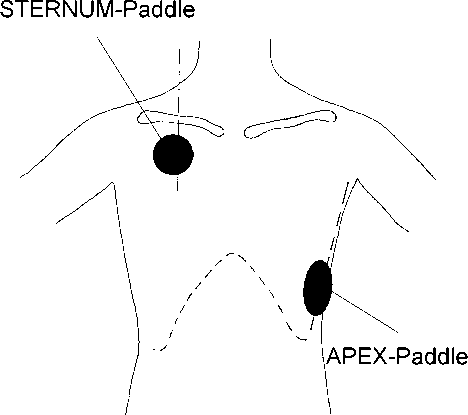 Электроды должны располагаться вдоль оси сердца. Электрод APEX (Верхушка) нужно расположить по левой подмышечной линии над верхушкой сердца.Электрод STERNUM (Грудина) - по правой срединно- ключичной линии под ключицей.Внимание:Во избежание ожогов кожи, исключительно важно наносить на поверхности электродов достаточное количество геля.Внимание:Оба электрода следует плотно прижать к груди (давление – около 10 кг), это обеспечит надежное прохождение разряда и позволит избежать повреждения кожи под электродами.Внимание:Убедитесь, что электроды не контактируют друг с другом (между ними нет «дорожки» из проводящего геля).Осуществление разрядаДля проведения разряда нажмите одновременно кнопки разряда(2) и (9). Разряд происходит немедленно после того, как нажаты обе кнопки.После дефибрилляции начинает мигать индикатор выбранного ранее уровня энергии (21). Это свидетельствует о том, что дефибрилляция действительно имела место.Внимание:Перед дефибрилляцией все присутствующие должны сделать шаг назад и находиться на расстоянии до окончания дефибрилляции, при этом не должно быть контакта с пациентом или проводящими предметами (например с кроватью). Перед разрядом отсоедините от пациента все устройства, не имеющие защиты от дефибрилляции.Внимание:Категорически избегайте делать разряд энергии на прибор, когда электроды зафиксированы на приборе (путем одновременного нажатия кнопок разряда). В этом случае создается сильное магнитное поле, которое может повредить оборудование. Разряд можно делать только на пациента или путем автоматического безопасного сброса внутри прибора через 15 секунд после набора энергии.Педиатрические электроды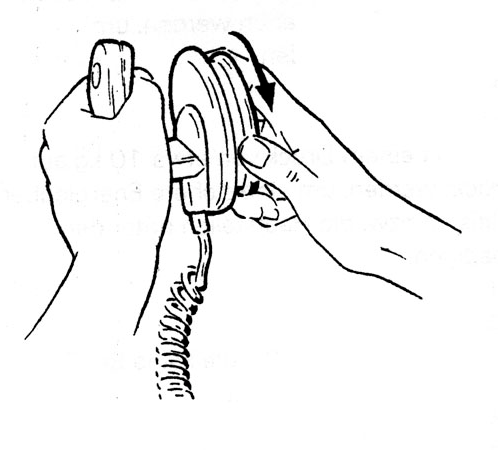 При дефибрилляции детей следует использовать электроды с меньшей поверхностью соприкосновения. Педиатрические электроды находятся под пластинами электродов для взрослых. Отсоедините пластины взрослых электродов поворотом против часовой стрелки.Чтобы подсоединить пластины взрослых электродов обратно, поверните их по часовой стрелке.Примечание:После использования и перед тем, как надеть взрослые электроды, педиатрические электроды следует очистить.Внимание:Плотно прикрепите пластины взрослых электродов, чтобы между детскими и взрослыми электродами был хороший контакт.Техническое обслуживание и дезинфекцияУбедитесь, что прибор выключен.Для чистки прибора используйте обычные чистящие средства, используемые в медицинском учреждении. Всегда пользуйтесь чистой тканью.Для дезинфекции пластин-электродов используйте имеющиеся в продаже дезинфицирующие средства (напр., Gigasept FF).Внимание:Нельзя использовать мокрую ткань. Ни в коем случае не лейте воду на прибор и, тем более, не опускайте его в воду.Независимо от того, использовался прибор или нет, мы рекомендуем проводить осмотр и обслуживание PRIMEDIC Defi-B и его компонентов.Обратите внимание на следующее:Проверьте, не поврежден ли корпус.Проверьте, не повреждена ли изоляция кабеля электродов.Удалите с пластин-электродов остатки геля и других веществ, чтобы обеспечить надежный контакт между детскими и взрослыми электродами и предотвратить тем самым появление напряжения искрения.Для гарантии безупречного функционирования прибора необходимо, чтобы он был оборудован аккумулятором в рабочем состоянии. С полностью заряженным аккумулятором прибор должен быть способен производить 15 разрядов. Если это не так, METRAX рекомендует поменять аккумулятор через сервисный отдел компании.Емкость аккумулятора можно проверить, полностью его зарядив и сделав 15 разрядов (см. п. 6 приложения А6 «Контроль безопасности»).Внимание:Необходимо сразу же заменять поврежденные части корпуса и изоляции.Совет:Дополнительная информация по проведению регулярного контроля технической безопасности согласно руководству Medizinprodukte-Betreiberverordnung (MPBetreibV) содержится в приложении А3.Обслуживание аккумулятораДля того, чтобы аккумулятор служил долго, необходимо использовать как можно бόльшую часть его емкости. При использовании только части емкости, появляется так называемый «эффект памяти». Это может повредить аккумулятор.Чтобы этого не произошло, примите во внимание следующее:Зарядите аккумулятор / прибор в течение не менее 4 часов от сети переменного тока 220В.Отсоедините прибор от сети.Используйте прибор до тех пор, пока не зажжется красный индикатор состояния аккумулятора (27) - если Вы не делаете дефибрилляцию пациенту - разряды следует производить с помощью функции автоматического безопасного сброса энергии через 15 секунд после набора энергии.Снова подключите прибор к сети и зарядите аккумулятор (прибор при этом должен быть выключен).После зарядки аккумулятора отсоедините прибор от сети.Если начать заряжать аккумулятор до того как он разрядился, когда индикатор (29) еще горит зеленым, есть риск ухудшить работу аккумулятора («эффект памяти»).УтилизацияУпаковку прибора следует отправить на переработку. Металлические детали – сдать на металлолом. Пластмассовые детали, компоненты электроники и платы нужно отправить на переработку электроники. Аккумуляторные батареи нужно снять с прибора и сдать в местную перерабатывающую компанию. Не выбрасывайте их с обычным мусором. За более подробной информацией обратитесь в местную перерабатывающую компанию.Техническая спецификация, комплектующие, обозначенияТехническая спецификация PRIMEDIC Defi-BПроизводитель вправе менять технические характеристики прибора без предварительного уведомления!Дополнительные принадлежности и расходные материалы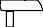 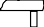 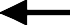 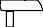 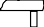 Условные обозначенияНа приборе использованы следующие условные обозначения:Паспортная табличка:Тип защиты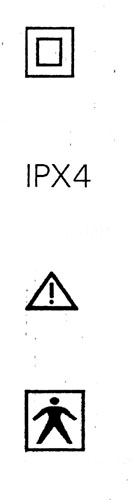 Защита от брызгОбратитесь к инструкции по эксплуатации!Степень защиты BFЗнак маркировки РСТ (РОСТЕСТ) – знак соответствия требованиям нормативных документов ГОСТ Р ГОССТАНДАРТА России (Центр сертификации медицинских изделий ВНИИМП)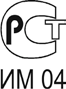 Электроды / Корпус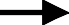 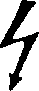 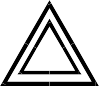 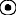 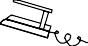 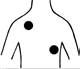 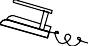 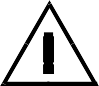 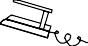 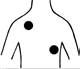 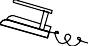 Органы управления: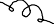 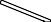 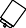 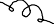 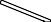 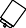 Гарантийные обязательстваMETRAX, как производитель, дает гарантию на свой прибор сроком действия 2 года с момента покупки (срок действия гарантии на встроенный аккумулятор 6 месяцев!). В течение этого периода METRAX бесплатно устраняет неисправности, если установлено, что они появились из-за недоброкачественности материалов или производственного брака. Сервисное обслуживание заключается в ремонте или замене деталей (по усмотрению METRAX). При этом изначальный гарантийный срок не продляется.Срок гарантии на изнашиваемые компоненты, такие как встроенный аккумулятор, пластиковый корпус, органы управления, принадлежности и расходные материалы - 6 месяцев.Дальнейшие претензии к METRAX по контракту и вне контракта исключены, кроме случаев, когда они основаны на намеренной или значительной халатности или обязательных гарантийных стандартах.Гарантия не распространяется на ущерб, причиненный неправильным использованием, применением силы или действиями третьих лиц. Гарантийные притязания покупателя к продавцу (агенту) данной гарантией не ограничиваются.В случае претензий, подпадающих под действие гарантии, свяжитесь с вашим продавцом (агентом) или вышлите прибор с закупочным документом, напр., счетом, указав свое имя и адрес, в компанию:По истечении гарантийного срока Вы также можете связаться со службой поддержки клиентов компании METRAX - http://www.primedic.com.ru/tehser.html !ПриложениеА1	Общее руководство по обращению с дефибрилляторами - инструкции и правилаЧто такое дефибриллятор?Во время дефибрилляции через сердечную мышцу за очень короткий промежуток времени проходит разряд электрического тока. Вызванное сокращение и деполяризация сердечной мышцы устраняет опасные для жизни хаотичные нерегулярные сокращения миокарда (фибрилляцию).Фибрилляция - это не скоординированная электрическая и механическая деятельность сердечной мышцы.В таблице приведены две основные группы сердечной нерегулярности и возможные меры ее устранения. PRIMEDIC Defi-B предназначен для не синхронизированной дефибрилляции. Проведение синхронизированной дефибрилляции (кардиоверсии) с помощью прибора невозможно.Процедуры проведения этих двух видов дефибрилляции различаются, ниже даны их описания.Не синхронизированная дефибрилляцияВ этом случае разряд происходит сразу же после нажатия кнопок разряда на электродах. При этом нужно быть абсолютно уверенным в том, что у пациента имеется фибрилляция желудочков («трепетание желудочков и отсутствие пульса»).Не синхронизированный с зубцом R (на ЭКГ) электрический разряд у пациента с сохранным на ЭКГ комплексом QRST может спровоцировать тяжелые нарушения ритма и повредить сердце.Дефибрилляционный импульс пришедшийся на чувствительный рефрактерный период сердечного цикла (приблизительно первая половина зубца Т) может спровоцировать у пациента с нормальным сердечным ритмом опасную для жизни фибрилляцию желудочков.Синхронизированная кардиоверсия (невозможна на приборе PRIMEDIC Defi-B)Для данного вида дефибрилляции необходимо, чтобы у пациента присутствовал различимый сердечный ритм. Для проведения синхронизированного разряда на ЭКГ пациента должны присутствовать четкие комплексы QRS. При включенной синхронизции с ЭКГ разряд производится спустя несколько миллисекунд (около 10-60 мс) после зубца R.Во время проведения этой процедуры врач должен быть особенно внимателен. Он постоянно должен мониторировать ЭКГ и следить чтобы на ЭКГ не было артефактов или импульсов от имплантированного ЭКС.Процедура проведения не синхронизированной дефибрилляцииПриведенная ниже процедура дефибрилляции применима только к дефибриллятору. Здесь не описываются механические, кардио-пульмональные и фармакологические методы реанимации.Процедуру не синхронизированной дефибрилляции следует применять только в случае желудочковой фибрилляции, т.е., когда на ЭКГ пациента отсутствуют зубцы P, QRS и T.Включите дефибрилляторНанесите электродный гель на пластины-электродыНанесите достаточное количество проводящего геля на электроды. Это позволит уменьшить сопротивление контактов, чтобы вся энергия разряда прошла через пациента. При недостаточном количестве геля участки кожи под электродами могут получить ожоги.Не допускайте попадания геля на рукоятки электродов, поскольку это может привести к тому, что разряд при дефибрилляции пройдет через оператора.Выберите уровень энергииУровень энергии разряда зависит от роста и веса пациента. Применяют следующее эмпирическое правило: 2-3 Дж на килограмм веса тела. Наиболее подходящий уровень энергии основывается на опыте и зависит от степени тяжести ситуации.Расположение электродовНаложите электроды на кожу грудной клетки пациента. Чтобы обеспечить хорошую передачу энергии, сила надавливания должна быть приблизительно 10 кг. Если давление недостаточно, могут появиться ожоги кожи под электродами. Обеспечивать нужное давление необходимо научиться на специальном оборудовании.Расположение электродов при проведении реанимации играет решающую роль. Ток при разряде должен проходить через бόльшую часть сердечной мышцы. Вероятность устранения желудочковой фибрилляции существует только тогда, когда ток проходит через«критическую массу» (около 80%) сердца.В случае неправильного наложения электродов большая часть тока проходит мимо сердца и поэтому процедура неэффективна.Убедитесь, что на груди пациента между электродами нет проводящего геля. Иначе ток между электродами пойдет по «дорожке» геля на поверхности грудной клетки. Следите, чтобы геля не было также и на рукоятках электродов, поскольку в этом случае разряд может пройти через оператора.Набор энергииПосле достижения нужного уровня, энергия в конденсаторах сохраняется в течение ограниченного промежутка времени. В случае PRIMEDIC Defi-B этот промежуток составляет 15 с. Если в течение этого времени разряд не был произведен, то в целях безопасности он происходит автоматически внутри прибора, после чего нужную энергию снова нужно набирать.Защита от удара электрическим токомПеред проведением разряда оператор обязан четко и однозначно попросить всех ассистентов отступить от места проведения процедуры и не касаться ни пациента, ни кровати, ни подсоединенного оборудования. Перед разрядом отсоедините от пациента все приборы и устройства, не имеющие защиты от дефибрилляции. В противном случае при неблагоприятном стечении обстоятельств энергия может передаться на персонал.Разряд энергииПроизведите дефибриллятором разряд, нажав одновременно обе пусковые кнопки на пластинах-электродах.Проверка результатаПосле дефибрилляции проверьте состояние пациента и его ЭКГ на мониторе. В зависимости от результатов дефибрилляции, может потребоваться еще несколько разрядов, быстро следующих один за другим (пункты 3-8).Проводящий процедуру врач может проводить сопутствующие мероприятия СЛР.Держите дефибриллятор готовым к работеПо окончании реанимации очистите электроды и кабели, чтобы дефибриллятор был готов к дальнейшему использованию.Следует проверить, нет ли функциональных сбоев или неисправностей. При необходимости, их должен немедленно исправить уполномоченный технический работник.А2	Графики напряжения разрядаНа графиках приведены формы импульсов дефибрилляции при различном входном сопротивлении.Сопротивление 25 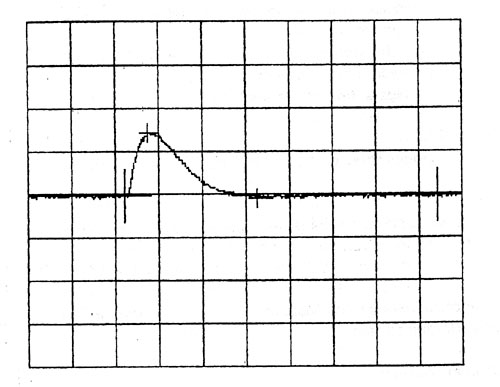 U=2,280 B	1 деление = 2 мсСопротивление 50 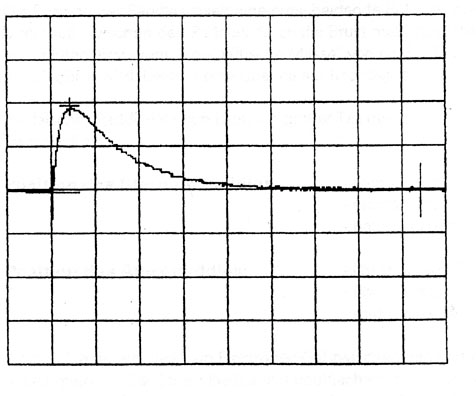 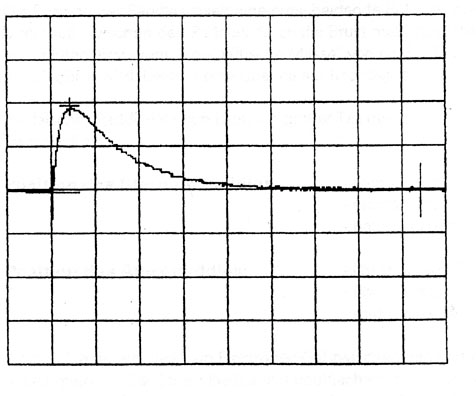 U=2,940 BСопротивление 100 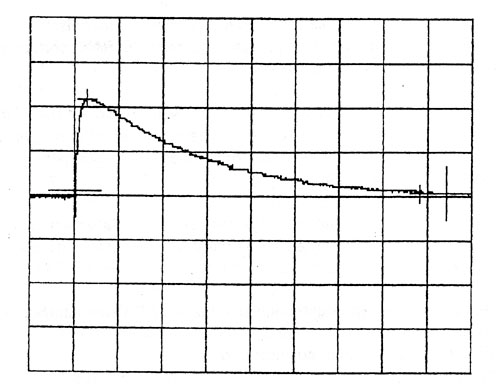 U=3,180 B	1 деление = 2 мсСопротивление 125 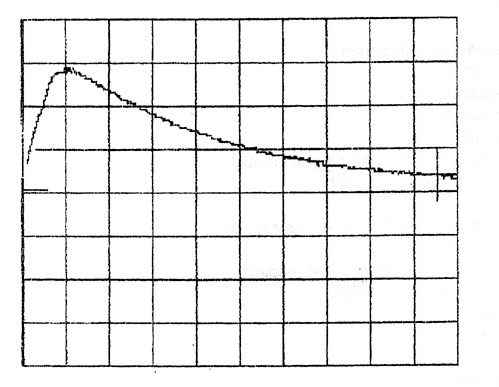 U=2,800 B	1 деление = 2 мсА3	Контроль безопасностиВ соответствии с требованиями §6 (контроль безопасности) Medizinprodukte-Betreiberverordnung (MPBetreibV), пользователи обязаны проверять состояние прибора. Согласно §6 MPBetreibV, METRAX предписывает проводить проверки каждые 12 месяцев.Контроль состояния прибора должны проводить лица, прошедшие специальное обучение в компании и получившие практический опыт такой работы, позволяющий им проводить контроль лично, а не получая инструкций. Кроме того, в их распоряжении должно быть соответствующее контрольно-измерительное оборудование.Согласно §3 MPBetreibV, если при проверке обнаружены какие-либо неисправности, представляющие опасность для пациентов, персонала или других лиц, следует немедленно проинформировать ответственного руководителя.В соответствии с §7 MPBetreibV, в протокол медицинского оборудования необходимо вносить следующие данные:Время проведения работИмя человека, проводившего работы по проверке, или название компанииВыполненные работы.METRAX может нести ответственность за содержание только руководства по эксплуатации. В особенности это касается установки, настройки, пуска в эксплуатацию и модификации прибора.При проведении проверок технический работник должен проделать следующую работу.Проверить, нет ли на приборе внешних повреждений:деформирования корпуса;повреждений кабелей электродов;повреждений разъема подключения к сети;повреждений электродов;имеются ли в наличии и прикреплены ли пластины электродов для взрослых;читаема ли паспортная табличка на обороте прибора.Проверить, не повреждены ли органы управления:пусковые кнопки;защитная пластинка выключателя;в порядке ли выключатель;разборчивы ли надписи на мембранных кнопках;не повреждены ли мембранные кнопки.Органы индикацииКогда прибор включен, должен гореть один из индикаторов состояния аккумулятора.Проверьте, правильно ли работают индикаторы на мембранной клавиатуре.Загорается ли индикатор выбранного уровня энергии (по одному разу проверьте все индикаторы, соответствующие уровням энергии).После нажатия кнопки набора энергии (24), должен загореться соответствующий индикатор (23).Проверьте предупредительные звуковые сигналы.Измерьте время набора зарядаВыключите прибор и снова включите.Нажмите кнопку (22) с энергией 360 Дж.Нажмите кнопку набора энергии (24), одновременно включите секундомер.При полностью заряженном аккумуляторе время накопления заряда не должно превышать 7 секунд.После 15-ти разрядов по 360 Дж время накопления энергии лишь слегка увеличится (разряды следует производить с использованием функции автоматического безопасного саморазряда через 15 секунд после набора энергии) .Измерение выходной мощностиПри измерении энергии дефибрилляции допустимо общее отклонение 15% при нагрузке 50 Ом. Измерены все уровни энергии от 20 до 360 Дж.В процессе измерения не допускайте, чтобы производилось более 3-х разрядов в минуту. Более высокая скорость разрядов не выведет прибор из строя, но в трансформаторе высокого напряжения может сработать термостатический выключатель.Замена батарейЕсли в ситуации, описанной в п. 4, невозможно произвести 15 разрядов по 360 Дж, то батареи следует заменить. (Хотя требуется, чтобы при проведении проверки аккумулятор был полностью заряжен).Измерение тока кабеля пациента в соответствии с EN 60601-1.20Выключатель электропитанияИспользуется для включения «ВКЛ» или выключения«ВЫКЛ» прибора21Индикатор уровня энергииОтображает уровень энергии22Кнопки выбора энергииКнопки со значениями энергии используются длявыбора нужного уровня энергии23Индикатор набора энергииСигнализирует об идущем процессе набора энергии длядефибрилляции24Кнопка включения набораэнергииНачало набора энергии для дефибрилляции25Индикатор «OK» (достижениявыбранного уровня энергии)Сигнализирует о том, что выбранный уровень энергиидостигнут и можно производить разряд26Индикатор «!» («Внимание»)Сигнализирует о неправильной работе прибора27Красный индикатор состоянияаккумуляторной батареиСигнализирует о необходимости зарядить аккумулятор28Индикатор процесса зарядкиМигает или горит, когда аккумуляторная батареязаряжается29Зеленый индикатор состоянияаккумуляторной батареиГорит, когда аккумулятор и дефибриллятор готовы кработе1. Прибор включен:Индикатор (29) горит зеленым>Индикатор (27) горит или мигает краснымПрибор готов к работе, НЕ ЗАРЯЖАЙТЕ аккумуляторТребуется подзарядка аккумулятора2. Зарядка аккумулятора:Сначала выключите прибор кнопкой ВКЛ/ВЫКЛ и только потом подключите его к розетке сети переменного тока. Зарядка продолжается 4 часа. В процессе зарядки индикатор (28) мигает зеленым. После окончания зарядки отключите прибор от розетки.Сначала выключите прибор кнопкой ВКЛ/ВЫКЛ и только потом подключите его к розетке сети переменного тока. Зарядка продолжается 4 часа. В процессе зарядки индикатор (28) мигает зеленым. После окончания зарядки отключите прибор от розетки.3. Тестирование:Включите прибор, нажав кнопку ВКЛ/ВЫКЛ. После успешного прохождения короткого самотестирования индикатор (29) должен загореться зеленым. Если индикатор (27) остается красным - повторите процедуру еще раз. Аккумулятор следует заменить, если индикатор (27) снова загорится красным светом.Включите прибор, нажав кнопку ВКЛ/ВЫКЛ. После успешного прохождения короткого самотестирования индикатор (29) должен загореться зеленым. Если индикатор (27) остается красным - повторите процедуру еще раз. Аккумулятор следует заменить, если индикатор (27) снова загорится красным светом.4. Выключите прибор кнопкой ВКЛ/ВЫКЛ4. Выключите прибор кнопкой ВКЛ/ВЫКЛ4. Выключите прибор кнопкой ВКЛ/ВЫКЛДефибрилляция:Режим работы:Несинхронизированная с ЭКГ внешняя дефибрилляцияУровни энергии:20, 50, 100, 160, 250, 360 Дж (50 )Время накопления заряда:Около 7 сек (360 Дж)Электроды:Многоразовые, электроды для детей встроены под электродами для взрослыхБезопасность:Классификация:Тип защиты II, Тип BF, Медицинский прибор класса 2bДругие данные:Электропитание:от аккумулятора 14,4 В / 1,5 АчНоминальное напряжение:220 В / 50 ГцВремя зарядки:5,5 часа (100%)Емкость аккумулятора:35 разрядов + 10 в резерве (360 Дж)Условия функционирования:0-40С, относит. влажн. 30…95% без конденсации влаги,700-1060 гПаУсловия хранения:-20-+70С, относ. влажн. 20-95% без конденсации, 500-1060 гПаГабаритные размеры:40  48  12 см (ширина  длина  высота)Вес:9 кгКомплект поставки:Комплект поставки:Каталожный номер1PRIMEDIC Defi-B914271Проводящий гель, 100 г963641Инструкция по эксплуатацииКаталожный номерЧехол/сумка с двумя карманами14467Перезаряжаемый аккумулятор 14,4 В / 1,5 Ач, Никель-Кадмиевый96708Проводящий гель, 100 г (15 туб)96364-	+Зарядка аккумулятора- ? +Состояние аккумулятораНанесите на пластины электродов проводящий гельВыберите уровень энергии в зависимости от веса тела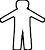 20 / 50 Дж	Вес тела – 10-30 кг100 / 160 Дж	Вес тела –30-50 кг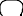 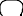 250 / 360 Дж	Вес тела – более 50 кг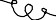 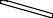 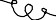 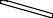 Набрать энергию для разрядаНаложить электроды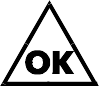 Разрядить энергию Произвести разрядВ системе ошибка! Дефибрилляция невозможна!METRAX GmbHTechnischer Kundendienst Rheinwaldstrae 22D-78628 RottweilPhone  +49 (0) 741 / 257-275Fax	+49 (0) 741 / 257-265www.primedic.comMETRAX GmbHПредставительство в странах СНГ 119334 Москва Россияул.Вавилова, д.5, корп.3, офис 406-3тел.: +7 495 231 7061 / +7 495 722 1705info@metrax.ru www.metrax.ruwww.primedic.com.ruАритмияВозможные мерыЧастично не скоординированная работа сердечной мышцы (напр., предсердная фибрилляция, мерцательная аритмия)Полностью не скоординированная деятельность миокарда (напр., фибрилляцияжелудочков)Синхронизированная дефибрилляция (кардиоверсия)Не синхронизированная дефибрилляцияПоложение электрода STERNUM:-правая сторона грудной клетки-справа, рядом с грудиной-под ключицейПоложение электрода APEX:-левая нижняя часть грудной клетки-над верхушкой сердца-срединно-подмышечная линия